‘Como Comunidad Educativa Liceo Bicentenario de Excelencia Diego Portales Palazuelos, estamos conscientes de la situación de crisis que enfrentamos a nivel nacional y mundial producto de la emergencia sanitaria producto del Covid-19, como Liceo, nuestra prioridad es cuidar la salud de todos, y adoptar las medidas de prevención propuestas por las autoridades para evitar contagiarnos y contagiar a nuestros seres queridos, sin embargo, es muy importante mantener el vínculo Colegio-Familia, para fortalecernos en lo social, afectivo y académico.El Ministerio de Educación y la autoridad ministerial sugiere para este año 2021 a cada establecimiento un retorno voluntario, nuestro colegio ha trabajado en un Plan de regreso seguro, preparando instalaciones e implementos, adquiriendo productos de higienización y prevención, organizando el Plan de Estudios en todos los niveles,  y pensando  en  cada  uno  de  los  detalles  y  medidas  de  protección  necesarias  para  nuestros  alumnos y funcionarios, con el fin de minimizar o evitar el contagio del covid-19 al interior del establecimiento.El Plan de Retorno Seguro, tiene contemplado tres grandes dimensiones a abordar:  dimensión sanitaria, dimensión socioemocional y dimensión pedagógica. PRINCIPIOS GENERALESEl Plan de Funcionamiento para el presente año, por determinación del Ministerio de Educación, señala que el establecimiento educacional debe resguardar el acceso a clases presenciales de todos los y las estudiantes en jornada regular, desde fase 2, considerando los lineamientos del Mineduc y los protocolos sanitarios. Nuestro liceo se organizará en un sistema de Educación mixta. (Presencial y remota).Los principios generales que deberán guiar el proceso de planificación del año escolar 2021 son los siguientes:1.-Escuela como espacio protector. 2.-Bienestar socioemocional de la comunidad escolar.3.-Potenciar la recuperación de Aprendizajes.4.-Promover la seguridad.  5.-Adaptación a los cambios. A partir del día lunes 15 de marzo, se dispondrá de Salas Híbridas, que permitan realizar un retorno gradual y seguro en modalidad mixta por cursos, esto quiere decir presencial y online simultáneamente. Comenzando en una primera instancia con el 4° medio. A la semana siguiente, (lunes 22 de marzo) los harán los 3° medios y los octavos años. Los 7°años comenzarán sus clases presenciales el lunes 29 de marzo. Posteriormente se irán sumando en forma paulatina a clases presenciales otros cursos. Para ello se implementará cámaras, micrófonos y toda la tecnología necesaria en cada sala en donde se realicen clases presenciales, que permita la transmisión de las clases a través de la plataforma institucional (Google Classroom), para aquellos estudiantes no puedan retornar clases presenciales. Si voluntariamente retornan a modo presencial un número significativo de estudiantes en cada nivel, se dividirá cada curso en dos, mientras un grupo de estudiantes asiste de manera presencial, el otro grupo participa en directo en forma online y/o remota. De este modo, mientras el Grupo 1 del curso asiste presencial, el Grupo 2 se quedará en casa participando de las clases de forma simultánea online. El sistema permitirá que ambos grupos asistan a clases presenciales y online simultáneamente, de forma alternada y equivalente. Se dividirá el curso, considerando el aforo máximo según la capacidad de metros cuadrados que la autoridad exige para el cumplimiento del distanciamiento social en cada sala. La división de cada grupo será realizada por sus respectivos profesores(as) jefes de acuerdo a encuesta aplicada y a un criterio que permita organizar dos grupos homogéneos.Consideraciones a tomar:Se ofrecerá un PCR de entrada a todos los estudiantes que retornen a clases presenciales. Este examen será voluntario y el o la estudiante que decida tomárselo deberá tener una autorización firmada por su madre, padres y/o apoderado. (Las clases serán grabadas y enviadas por redes sociales a los estudiantes que tengan problemas de conexión).Los estudiantes con problemas de conectividad deberán retirar en el establecimiento en forma quincenal guías de aprendizaje para reforzar el trabajo pedagógico en el hogar y entregarlas respondidas a la semana siguiente para poder retirar las nuevas guías. (Retiran apoderados y/o estudiantes).La prioridad de nuestro liceo es salvaguardar la salud de cada uno(a) de nuestros(as) estudiantes, por lo que se ha optado por un sistema mixto de trabajo, donde se disminuye la cantidad de alumnos y alumnas por sala, se cautela el distanciamiento y se podrá controlar la trazabilidad de los contactos con facilidad. Así los alumnos y alumnas que hayan optado por asistir en forma presencial a clases lo puedan hacer de manera segura.Retorno a clases:El retorno a clases será voluntario. Se aplicará una encuesta para conocer la decisión de las familias de optar por la modalidad de asistencia de sus hijos e hijas a clases presenciales y/o mixta o solo clases remotas.Buses de acercamiento:habrá buses, pero esto dependerá de la cantidad de familias que opten por clases presenciales. Con información recogida, Departamento de Educación determinará la cantidad de buses de acercamiento para nuestro establecimiento educacional. Uniforme escolar:El uso de uniforme escolar en el año 2021 no será obligatorio.  Se aceptará como uniforme diario: buzo del colegio, buzo de color oscuro y polera institucional. Cualquier problema con esta normativa, comunicarse con Inspectoría General y/o profesor(a) jefe.Útiles Escolares:Solo se debe contar con los materiales estrictamente necesarios, de requerir alguno especial este será solicitado con anticipación.  Jornadas de clases:La organización de las jornadas de trabajos se estructurará de acuerdo a los siguientes horarios, ya sean en forma presencial o remota dependiendo del curso:Educación Parvularia: Clases online y/o remota.Las clases serán en jornada de mañana de lunes a viernes. Dos bloques diarios de 30 minutos cada uno a partir de las 10:00 hrs y con una pausa pedagógica de 30 minutos en Prekínder y Kínder.Horario Prekínder:Horario Kínder:Horarios de clases 1° a 4° básico en clases online y/o remota:20 horas semanales (4 horas pedagógicas diarias de lunes a viernes)Horarios:Primer Año BásicoProfesora: Marjorie Mercado OrregoSegundo Año BásicoProfesora: Joseline García PobleteTercer Año BásicoProfesora Jefe: Erika PobleteCuarto Año Básico AProfesora Jefe: Vanessa Fuentealba. (Reemplaza María Carrillo).Cuarto Año Básico BProfesora Jefe: Sandra Rivas Ortiz.Observación: Religión (no se impartirá, la docente se incorporará en codocencia en la asignatura de lenguaje, historia o ciencias naturales)Talleres: serán optativos para los estudiantes, se impartirán en jornada de tarde de lunes a jueves y se organizarán considerando demanda, horarios y resguardando las medidas de seguridad y evitando aglomeraciones. (habrá opciones en presencial y de forma remota).Horarios de clases 5° a 6° básico en forma online y/o remota:20 horas semanales (4 horas diarias de lunes a viernes)Horarios:Quinto Año Básico AProfesora Jefe: Fernanda Gutiérrez.Quinto Año Básico BProfesora Jefe: Anya Marín BastíasSexto Año Básico AProfesora Jefe: Elizabeth Salazar Riquelme.Sexto Año Básico B.Profesora Jefe: Nadia Venegas Rodríguez.Observación: Religión (no se impartirá, la docente se incorporará en codocencia en la asignatura de lenguaje, historia o ciencias naturales)Talleres: serán optativos para los estudiantes, se impartirán en jornada de tarde de lunes a jueves y se organizarán considerando demanda, horarios y resguardando las medidas de seguridad y evitando aglomeraciones. (habrá opciones en presencial y de forma remota)Horario 7° a 8° básica forma mixta, presencial y/o Remota:20 horas semanales, presenciales o mixtas. (4 horas cada día de lunes a viernes)Horarios:Séptimo Año Básico AProfesora Jefe: Anita Iriarte ÁvilaSéptimo Año Básico BProfesora Jefe: Andrea Sepúlveda Flores.Octavo Año Básico AProfesor Jefe: Juan Francisco Alarcón Leiva.Octavo año BProfesora Jefe: María Mori Toro.Observación: Religión (no se impartirá, la docente se incorporará en codocencia en la asignatura de lenguaje, historia o ciencias naturales)Talleres: serán optativos para los estudiantes, se impartirán en jornada de tarde de lunes a jueves y se organizarán considerando demanda, horarios y resguardando las medidas de seguridad y evitando aglomeraciones. (habrá opciones en presencial y de forma remota)Horario de clases 1° a 2° medio en forma online y/o remota:20 horas semanales online. (4 horas diarias de lunes a viernes)Horarios:Primer año medio AProfesor jefe: Marcelo Palma San MartínPrimer año medio BProfesora jefa: Carolina Zapata LabrínSegundo año medio AProfesora jefe: Carmen Soledad Guzmán Guzmán.Segundo año medio BProfesora jefe: Romina Zobarzo González.Observación: Religión (no se impartirá, la docente se incorporará en codocencia en la asignatura de lenguaje, historia o ciencias naturales)Talleres: serán optativos para los estudiantes, se impartirán en jornada de tarde de lunes a jueves y se organizarán considerando demanda, horarios y resguardando las medidas de seguridad y evitando aglomeraciones. (habrá opciones en presencial y de forma remota).Horario 3° a 4° medio presencial, online y/o remota:-20 horas semanales presencial y online de lunes a jueves en jornada de mañana. (5 horas diarias).-6 horas semanales en jornada de tarde y en forma online y/o remota de lunes a jueves. (2 horas diarias a partir de las 15 hrs.).-Preuniversitario Cpech online, 4 horas. (Día viernes horario por definir).Horarios:Tercero año medio AProfesor jefe: Marco Cerda Muñoz. (Reemplaza: Claudia Rojas).TARDETercero año medio BProfesor jefe: Lorena Carrasco Garrido.TARDECuarto año medio AProfesor jefe: Cristóbal AlvaradoT A R D EPROTOCOLO SANITARIOS1.-Proceso de limpieza de desinfección de salas de clases y otros espacios del establecimiento:Para llevar a cabo estos procesos, nuestro Liceo Bicentenario de Excelencia Diego Portales Palazuelos, aplicará protocolos considerando las indicaciones establecidas en el “Protocolo N°3 Limpieza y desinfección de establecimientos educacionales”.Proceso de Limpieza: mediante la remoción de materia orgánica e inorgánica, usualmente mediante fricción, con la ayuda de detergentes, enjuagando posteriormente con agua para eliminar la suciedad por arrastre.Desinfección de superficies ya limpias: con la aplicación de productos desinfectantes a través de uso de rociadores, toallas, paños de fibra o microfibra o trapeadores, entre otros métodos.Para ello se utilizarán productos recomendados como:  hipoclorito de sodio al 0.1%, o soluciones de hipoclorito de sodio al 5% (dilución 1:50 si se usa cloro doméstico a una concentración inicial de 5%. Lo anterior equivale a: por cada litro de agua agregar 20 cc de cloro (4 cucharaditas) a una concentración de un 5%).Para las superficies delicadas que podrán ser dañadas por el hipoclorito de sodio (cloro), se considerará la utilización de una concentración de etanol (alcohol) al 70% de concentración, amonio cuaternario, resguardando mantener estos productos fuera la manipulación de los estudiantes. Para efectuar la limpieza y desinfección, se privilegiará el uso de utensilios desechables. Si se realiza estas tareas con elementos reutilizables, serán desinfectarlos con los productos anteriormente señalados.Se priorizará la limpieza y desinfección de aquellas superficies que son manipuladas por los usuarios con alta frecuencia, como lo son: manillas, pasamanos, taza del inodoro, llaves de agua, superficies de las mesas, escritorios, superficies de apoyo, entre otras.2.-Rutina de Limpieza y Desinfección:El proceso de limpieza y desinfección se realizará al menos dos veces al día, considerando en ello todas las superficies de contacto frecuente tales como piso, barandas, manillas, interruptores, juguetes, recursos pedagógicos manipulables, entre otros. Esta limpieza y desinfección también aplica a los buses de transporte escolar municipal.Ventilación de salas y espacios cerradosSe resguardará de mantener instalaciones y espacios ventilados, en los siguientes casos.Cuando se utilicen productos químicos para la limpieza, para proteger la salud de la comunidad escolar. Para renovar el aire de una oficina, sala de clases o dependencia utilizadas, para lo cual se efectuará una ventilación de al menos 5 minutos, a lo menos 3 veces al día. 3.-Medidas de higiene y protección personal para estudiantes, docentes y asistentes de la educación. Establecer normas: deberá indicarse a toda la comunidad escolar normas básicas de convivencia, y medidas preventivas tales como:Ventilar salas de clases y espacios comunes cerrados. Eliminar los saludos con contacto físico entre personas que impliquen besos, abrazos o cualquier contacto, reemplazándolos por rutinas de saludo a distancia. Disponer de soluciones de alcohol gel en las salas de clases, oficinas y pasillos del Liceo. Implementar rutinas de lavado de mano frecuente y al menos antes de cada ingreso a la sala de clases.Retiro de basura: disponer de basureros con bolsas plásticas en su interior, las que serán cambiadas a lo menos 2 veces al día, eliminando la basura de forma diaria y segura. Uso obligatorio de mascarillas dentro de espacios cerrados de acuerdo a lo establecido en la Resolución Exenta 591, del Ministerio de Salud, del 25 de julio de 2020; o la que la reemplace en esta materia.Promover que los apoderados controlen temperatura de sus hijos antes de salir de sus hogares, asegurándose que esta no supere los 37,5. asegurar el distanciamiento de al menos 1 metro en baños, salas de clases y espacios comunes evitando también las conglomeraciones. Realización de clases de educación física en lugares ventilados, de preferencia al aire libre, manteniendo distancia de al menos 1 metro entre alumnos.Mantener informada a la comunidad respecto a cómo se limpia y desinfecta a diario el establecimiento, y los roles de los estudiantes en colaborar con la limpieza de sus artículos personales.4.-Rutinas para el ingreso y la salida del Liceo.El ingreso a clases de cada curso se realizará de acuerdo con las indicaciones establecidas por el Ministerio de Educación. Privilegiando entradas diferidas para evitar aglomeraciones de personas en los accesos del establecimiento.En la entrada y salida del establecimiento existirá un funcionario, quien estará a cargo de supervisar que se realice de forma adecuada respetando las señales de distanciamiento social mínimo entre los estudiantes.Las dos entradas y salidas estarán claramente señalizados, también como su recorrido hasta llegar a la salida del establecimiento:La entrada principal será por calle Maipú 805.La salida será por calle Diego Portales.Los horarios definidos para entrada y salida:A las 8:50 hrs. Ingresarán los estudiantes de 7° y 8° básico y saldrán a las 12:10 hrs.A las 9:10 hrs, lo harán los estudiantes de 3° y 4° medio y su horario de salida será a las 13:25 hrs.La entrada de los funcionarios también se realizará en forma diferida.  5.-Controles de Ingreso:En ambos accesos habrá un funcionario, quien estará a cargo de recibir a los estudiantes, supervisar el distanciamiento social demarcado, la medición de temperatura, la higiene de manos con alcohol gel, y realizar el registro para la trazabilidad.6.-Restricción de ingreso de padres y apoderados:Con el objetivo de mantener en óptimas condiciones sanitarias las dependencias del Colegio, se implementarán las siguientes medidas con respecto a los padres y apoderados:En el horario de ingreso y salida de clases, los padres y apoderados de los alumnos de Educación Básica y Media, deberán dejar y retirar a sus hijos fuera del establecimiento.No se permitirá el ingreso de padres al colegio, solo se autorizará cuando exista un motivo de emergencia.7.-Pasillos:No se permitirán aglomeraciones de alumnos en los pasillos adyacentes a las salas de clases, lo cual será supervisado por Inspectores de patio y asistentes de sala.Se supervisará en todo momento que nuestros alumnos respeten señales de seguridad y distanciamiento social mínimo de 1 metro de distancia.Seguir y respetar las señales de seguridad, tanto como para evacuación y dirección que indican el transito fluido y medidas preventivas Covid-19.8.-Rutinas para recreosEs necesario indicar que los recreos tradicionales ya no son posibles, dado el distanciamiento físico que se debe mantener entre las personas. Por ende, se han establecido las siguientes modalidades de recreos: Se establecerán sectores para cada curso, utilizando los espacios y patios; evitando que los alumnos no se aglomeren en los pasillos de los pabellones, y para tener una mejor trazabilidad de cada curso.Apoyan el cuidado de los estudiantes durante los períodos de recreos: inspectores de patio, docentes y asistentes de sala, estas últimas en los horarios de recreo de sus respectivos cursos.9.-Rutinas para el uso de los baños Con el objetivo de mantener el distanciamiento físico entre personas, se aplicarán las siguientes medidas en los servicios higiénicos:Se resguardará en todo momento que cantidad de estudiantes que utilicen los baños simultáneamente corresponda a la capacidad máxima de acuerdo al aforo permitido.  Se cautelará que los baños cuenten de forma permanente con jabón líquido, alcohol gel, papel higiénico y toalla de papel. Se instalará señalética que refuerce el correcto lavado de manos y uso de los servicios higiénicos. Se demarcarán los lavamanos que pueden utilizar, respetando siempre el cómo mínimo el 1 metro lineal por persona.Se demarcará el acceso a los baños para evitar aglomeraciones. Se aplicará rigurosamente el protocolo de limpieza y sanitización de los baños antes del inicio de jornada y al cierre de esta. Se reforzará a través de sus docentes el recordar el lavado intenso de mano y sus beneficios.Se indicará mediante letrero de seguridad en cada baño, la cantidad máxima de alumnos que pueden estar en el baño en un mismo momento.Inspectores y auxiliares, supervisarán constantemente desde afuera de los baños, el cumplimiento de todas las medidas por parte de los ocupantes de estos espacios.10.- Protocolo de actuación ante sospecha o confirmación de casos COVID - 19Ante la detección de un caso que presente síntomas atribuibles al Covid 19, se activará el siguiente protocolo: La responsabilidad de esta función estará a cargo de inspectoría general.La Inspectora General designará a un miembro del personal para cumplir con la función de trasladar al estudiante o personal a la sala de aislamiento. Se aislará de forma inmediata al posible caso detectado en sala de aislamiento Covid, habilitada en el establecimiento.Inspectora general será responsable de comunicarse de forma inmediata con los servicios de salud que correspondan.Seguidamente si fuese un estudiante se comunicará con su apoderado para informar de la situación.En el caso de ser un funcionario, con un familiar cercano.Posterior a la derivación al servicio de salud, la inspectora general tendrá la responsabilidad de realizar un seguimiento del caso atendido.Se deberá registrar el listado de contactos estrechos para entregar como antecedente a la autoridad sanitaria. Se llevará un registro de los casos detectados y sus resultados.Finalmente, como establecimiento, se aplicarán las instrucciones establecidas en el anexo 3 o su actualización si la hubiere (la cual estará disponible físicamente en la oficina de Inspectoría General): protocolo de actuación ante casos confirmados de COVID -19 en los establecimientos educacionales del ministerio de salud – ministerio de educación, considerando el tipo de riesgo, la suspensión de clases y las cuarentenas que se indican en cada caso. 11.- Alimentación en el establecimientoEl Liceo Bicentenario de Excelencia Diego Portales Palazuelos, de acuerdo a su contexto y el análisis del documento “Lineamientos para la operación de sistema de alimentación 2021” en las opciones disponibles, ha establecido adoptar el servicio de entrega de canastas. La modalidad de abastecimiento de canastas es aquella en donde se abastece de productos y materias primas correspondiente a los servicios de desayuno y almuerzo, los cuales se agrupan en tres formatos; el primero para los niveles de media, básica y transición, el segundo para nivel medio y el tercero para sala cuna. Esta modalidad es abastecida por los distintos prestadores de los servicios de alimentación y entregada por los establecimientos a los estudiantes para ser preparados y consumidos en los respectivos hogares para un ciclo correspondientes a 15 días de clases (tres semanas). 12.-Inducción a Docentes y Asistentes:Se realizará una primera inducción dirigida a docentes y asistentes de la educación, referida a los protocolos definidos por el establecimiento para el cuidado y prevención. Propiciando un aprendizaje práctico y en terreno, conociendo todas las rutinas, recorridos, señaléticas, protocolos de entrada y salida, recreos, espacios comunes, y responsables de tareas específicas. etc.La responsabilidad de estas capacitaciones estará a cardo de el equipo directivo, en conjunto con el comité paritario del establecimiento.La segunda instancia que contemplará normativa emanadas por la autoridad sanitaria a nivel nacional y/o regional estará a cargo de la Asociación Chilena de Seguridad quien a través de personal especializado nos entregará una capacitación en relación al cuidado, prevención y protección personal.  13.-Comunicación a la Comunidad Educativa:Nuestro establecimiento, ha establecido y validado por medio de encuestas realizadas durante el presente año, canales de comunicación con toda la comunidad educativa. En este sentido se seguirán manteniendo los canales oficiales, como son: página web del establecimiento, fanpage (facebook), whatsapp organizados en grupos de distintos niveles (equipos directivos, técnicos, profesores, profesores jefes con sus apoderados, profesores de asignaturas con sus estudiantes, equipo PIE, Equipo de Convivencia Escolar, etc), correo electrónico, llamadas telefónicas. Se incorporarán además instructivos, infografías, trípticos informativos para comunicar las medidas aplicadas y/o los cambios que se produzcan en función del contexto. Como primera medida al inicio del año académico 2021, se realizará una reunión ampliada con los apoderados, asistentes de la educación, docentes y estudiantes, como inducción a las medidas sanitarias, protocolos de actuación y las alternativas de funcionamiento del establecimiento de acuerdo a los escenarios sanitarios que se estén viviendo.Equipo Directivo-TécnicoORD.DESDE – HASTALUNES10:00MARTES10:00MIERCOLES10:00JUEVES10:00VIERNES10:00-1ª10:00-10:30CORPORALIDAD Y MOVIMIENTOMARIETTA MÉNDEZPALOMA VERGARAIDENTIDAD Y AUTONOMÍALENGUAJE VERBALINGLÉSLORETO ORTÍZMARY MORIEXPLORACIÓN ENTORNO NATURAL10:30-11:002ª11:00-11:30LENGUAJE ARTISTÍCOCONVIVENCIA Y CIUDADANIACOMPRENSIÓN DEL ENTORNO SOCIAL Y CULTURALLENGUAJE VERBALPENSAMIENTO MATEMÁTICOORD.DESDE - HASTALUNES10:00MARTES10:00MIERCOLES10:00JUEVES10:00VIERNES10:00-1ª10:00-10:30LENGUAJE ARTISTÍCOIDENTIDAD Y AUTONOMÍALENGUAJE VERBALCOMPRENSIÓN DEL ENTORNO SOCIAL Y CULTURALEXPLORACIÓN ENTORNO NATURAL2ª10:30-11:0011:00-11:30CORPORALIDAD Y MOVIMIENTOMARIETTA MÉNDEZPALOMA VERGARACONVIVENCIA Y CIUDADANIAINGLÉSLORETO ORTÍZLENGUAJE VERBALPENSAMIENTO MATEMÁTICOHORA DE INGRESOHORA DE INGRESO8:308:308:308:308:30ORD.DESDE - HASTALUNESMARTESMIERCOLESJUEVESVIERNES1ª08:30 - 09:15ORIENTACIÓNMARJORIE MERCADOMÚSICAANYA MARINMATEMÁTICAMARJORIEMERCADOLENGUAJEMARJORIE MERCADOMATEMÁTICAMARJORIEMERCADO2ª09:15 – 10:00HISTORIAMARJORIE MERCADO INGLÉSLORETO ORTÍZMARÍA MORIMATEMÁTICA MARJORIE MERCADOLENGUAJEMARJORIE MERCADOMATEMÁTICA MARJORIE MERCADO10:00- 10:203ª10:20 – 11:05LENGUAJEMARJORIE MERCADOTECNOLOGÍALEYLA MUÑOZARTES VISUALESMARJORIE MERCADOHISTORIAMARJORIE MERCADOCIENCIAS MARJORIE MERCADO4ª11:05 – 11:50LENGUAJEMARJORIE MERCADOEDUC. FÍSICAJOSÉ ORELLANACIENCIAS MARJORIE MERCADOHISTORIAMARJORIE MERCADOCIENCIAS MARJORIE MERCADOHORA DE INGRESOHORA DE INGRESO8:308:308:308:308:30ORD.DESDE - HASTALUNESMARTESMIERCOLESJUEVESVIERNES1ª08:30 - 09:15LENGUAJEJOSELINE GARCÍAMATEMÁTICAJOSELINE GARCÍAEDUCACIÓN FÍSICA ANITA IRIARTE PALOMA VERGARAMATEMÁTICAJOSELINE GARCÍACIENCIASJOSELINE GARCÍA2ª09:15 – 10:00LENGUAJEJOSELINE GARCÍAMATEMÁTICAJOSELINE GARCÍATECNOLOGÍAJOSELINE GARCÍAMATEMÁTICAJOSELINE GARCÍAHISTORIAJOSELINE GARCÍA10:00-10:203ª10:20 – 11:05LENGUAJEJOSELINE GARCÍAINGLÉS LORETO ORTÍZCIENCIASJOSELINE GARCÍAHISTORIAJOSELINE GARCÍAARTES VISUALESJOSELINE GARCÍA4ª11:05 – 11:50LENGUAJEJOSELINE GARCÍAORIENTACIÓNJOSELINE GARCÍACIENCIASJOSELINE GARCÍAHISTORIAJOSELINE GARCÍAMÚSICAJOSELINE GARCÍAHORA DE INGRESOHORA DE INGRESO8:308:308:308:308:30ORD.DESDE - HASTALUNESMARTESMIERCOLESJUEVESVIERNES1ª08:30 - 09:15CIENCIASERIKA POBLETELENGUAJE ERIKA POBLETEMATEMÁTICAERIKA POBLETELENGUAJE ERIKA POBLETEMATEMÁTICAERIKA POBLETE2ª09:15 – 10:00EDUC. FÍSICAJOSÉ ORELLANALENGUAJE ERIKA POBLETEMATEMÁTICAERIKA POBLETELENGUAJEERIKA POBLETEMATEMÁTICAERIKA POBLETE10:00- 10:203ª10:20 – 11:05INGLÉSLORETO ORTÍZ CIENCIAS ERIKA POBLETEHISTORIAERIKA POBLETEHISTORIAERIKA POBLETEORIENTACIÓNERIKA POBLETE4ª11:05 – 11:50MÚSICAERIKA POBLETECIENCIASERIKA POBLETEHISTORIAERIKA POBLETETECNOLÓGÍAERIKA POBLETEMÚSICAERIKA POBLETEHORA DE INGRESOHORA DE INGRESO8:308:308:308:308:30ORD.DESDE - HASTALUNESMARTESMIERCOLESJUEVESVIERNES1ª08:30 - 09:15LENGUAJEMARY CARRILLOMATEMÁTICAMARY CARRILLOMATEMÁTICAMARY CARRILLOLENGUAJEMARY CARRILLOARTES VISUALESLEYLA MUÑOZ2ª09:15 – 10:00LENGUAJEMARY CARRILLOMATEMÁTICAMARY CARRILLOMARY CARRILLOLENGUAJEMARY CARRILLOINGLÉSLORETO ORTÍZ10:00- 10:203ª10:20 – 11:05MÚSICAGIANCARLO RIVERACIENCIASMARY CARRILLOHISTORIAMARY CARRILLOTECNOLOGÍAMARY CARRILLOHISTORIAMARY CARRILLO4ª11:05 – 11:50CIENCIASMARY CARRILLOCIENCIASMARY CARRILLOHISTORIAMARY CARRILLOORIENTACIÓNMARY CARRILLOED. FISICAANITA IRIARTEHORA DE INGRESOHORA DE INGRESO8:308:308:308:308:30ORD.DESDE - HASTALUNESMARTESMIERCOLESJUEVESVIERNES1ª08:30 - 09:15LENGUAJESANDRA RIVASINGLÉSLORETO ORTÍZCIENCIASSANDRA RIVASMATEMÁTICA SANDRA RIVASMATEMÁTICA SANDRA RIVAS2ª09:15 – 10:00LENGUAJESANDRA RIVASARTES VISUALESLEYLA MUÑOZHISTORIASANDRA RIVASMATEMÁTICA SANDRA RIVASMATEMÁTICA SANDRA RIVAS10:00- 10:203ª10:20 – 11:05CIENCIASSANDRA RIVASHISTORIASANDRA RIVASLENGUAJESANDRA RIVASMUSICAGIANCARLO RIVERA ORIENTACIÓN SANDRA RIVAS4ª11:05 – 11:50CIENCIASSANDRA RIVASHISTORIASANDRA RIVASLENGUAJESANDRA RIVASEDUCACIÓN FÍSICAMARIETTATECNOLOGÍA SANDRA RIVASHORA DE INGRESOHORA DE INGRESO8:508:508:508:508:50ORD.DESDE - HASTALUNESMARTESMIERCOLESJUEVESVIERNES1ª08:50- 09:35 HISTORIAANYA MARINCIENCIASFERNANDA GUTIÉRREZLENGUAJE ELIZABETH SALAZARHISTORIAANYA MARINMUSICAGIANCARLO RIVERA2ª09:35 – 10:20HISTORIAANYA MARINCIENCIASFERNANDA GUTIÉRREZLENGUAJE ELIZABETH SALAZARTECNOLOGÍAANYA MARINEDUC. FÍSICAANITA IRIARTE10:20- 10:403ª10:40 – 11:25CIENCIASFERNANDA GUTIÉRREZARTES VISUALESYOSELIN GARCÍAMATEMÁTICA NADIA VENEGASLENGUAJE ELIZABETH SALAZARMATEMÁTICA NADIA VENEGAS4ª11:25 – 12:10ORIENTACIÓNFERNANDA GUTIÉRREZINGLÉSROMINA SOBARZOMATEMÁTICA NADIA VENEGASLENGUAJE ELIZABETH SALAZARMATEMÁTICA NADIA VENEGASHORA DE INGRESOHORA DE INGRESO8:508:508:508:508:50ORD.DESDE - HASTALUNESMARTESMIERCOLESJUEVESVIERNES1ª08:50- 09:35MUSICA/ARTESGIANCARLO RIVERAMATEMÁTICASAMUEL FUENTESSANDRA RIVASEDUC. FÍSICAMARIETTA MÉNDEZCIENCIASFERNANDA GUTIÉRREZHISTORIAANYA MARIN2ª09:35 – 10:20INGLÉSROMINA SOBARZOMATEMÁTICASAMUEL FUENTESSANDRA RIVASCIENCIASFERNANDA GUTIÉRREZCIENCIASFERNANDA GUTIÉRREZHISTORIAANYA MARIN10:20- 10:403ª10:40 – 11:25LENGUAJEELIZABETH SALAZARLENGUAJEELIZABETH SALAZARARTES VISUALESANYA MARINMATEMÁTICASAMUEL FUENTESSANDRA RIVASTECNOLOGÍAANYA MARIN4ª11:25 – 12:10LENGUAJEELIZABETH SALAZARLENGUAJEELIZABETH SALAZARHISTORIAANYA MARINMATEMÁTICASAMUEL FUENTESSANDRA RIVASORIENTACIÓNANYA MARINHORA DE INGRESOHORA DE INGRESO8:508:508:508:508:50ORD.DESDE - HASTALUNESMARTESMIERCOLESJUEVESVIERNES1ª08:50- 09:35CIENCIASFERNANDA GUTIÉRREZMÚSICAGIANCARLO RIVERAHISTORIAANYA MARINLENGUAJEELIZABETH SALAZAREDUC FÍSICAANITA IRIARTE2ª09:35 – 10:20CIENCIASFERNANDA GUTIÉRREZHISTORIAANYA MARINTECNOLOGÍAANYA MARINLENGUAJEELIZABETH SALAZARCIENCIASFERNANDA GUTIÉREZ10:20- 10:403ª10:40 – 11:25MATEMÁTICANADIA VENEGASMATEMÁTICANADIA VENEGASLENGUAJEELIZABETH SALAZARHISTORIAANYA MARINORIENTACIÓNELIZABETH SALAZAR4ª11:25 – 12:10MATEMÁTICANADIA VENEGASMATEMÁTICANADIA VENEGASLENGUAJEELIZABETH SALAZARARTES VISUALESANYA MARININGLÉSROMINA SOBARZOHORA DE INGRESOHORA DE INGRESO8:508:508:508:508:50ORD.DESDE - HASTALUNESMARTESMIERCOLESJUEVESVIERNES1ª08:50- 09:35LENGUAJEANDREA SEPÚLVEDALENGUAJEANDREA SEPÚLVEDAARTES VISUALESNADIA VENEGASMATEMÁTICANADIA VENEGASMATEMÁTICANADIA VENEGAS2ª09:35 – 10:20LENGUAJEANDREA SEPÚLVEDALENGUAJEANDREA SEPÚLVEDAEDUC FISICAMARIETTA MÉNDEZMATEMÁTICANADIA VENEGASMATEMÁTICANADIA VENEGAS10:20- 10:403ª10:40 – 11:25TECNOLOGÍAANYA MARINHISTORIAANYA MARINMÚSICAGIANCARLO RIVERAORIENTACIÓNNADIA VENEGASCIENCIASFERNANDA GUTIÉRREZ4ª11:25 – 12:10HISTORIAANYA MARINHISTORIAANYA MARINCIENCIASFERNANDA GUTIÉRREZINGLÉSMARÍA MORICIENCIASFERNANDA GUTIÉRREZHORA DE INGRESOHORA DE INGRESO8:508:508:508:508:50ORD.DESDE - HASTALUNES08:50MARTES08:50MIERCOLES08:50JUEVES08:50VIERNES08:501ª08:50-09-35HISTORIANADIA VENEGASEDUCACIÓN FÍSICAJOSÉ ORELLANAORIENTACIÓNANDREA SEPÚLVEDAMUSICA/ARTESGIANCARLO RIVERA-NICOL BUSTOS/VALENTINA QUEZADA (ROMINA QUEZADA)MATEMÁTICASAMUEL FUENTES2ª09:35 – 10:20HISTORIANADIA VENEGASEDUCACIÓN FÍSICAJOSÉ ORELLANAHISTORIANADIA VENEGASBIOLOGÍACARMEN SOLEDADMATEMÁTICASAMUEL FUENTES10:20- 10:403ª10:40 – 11:25MATEMÁTICASAMUEL FUENTESFISICAC. QUIROGALENGUAJEANDREA SINGLÉSMARY MORILENGUAJEANDREA S4ª11:25 – 12:10MATEMÁTICASAMUEL FUENTESQUIMICACAROLINA QUIROGALENGUAJEANDREA STECNOLOGIALEYLA MUÑOZLENGUAJEANDREA SHORA DE INGRESOHORA DE INGRESO8:508:508:508:508:50ORD.DESDE - HASTALUNESMARTESMIERCOLESJUEVESVIERNES1ª08:50-09-35LENGUAJEELIZABETH SALAZARHISTORIANADIA VENEGASMATEMÁTICASAMUEL FUENTESMATEMÁTICASAMUEL FUENTESLENGUAJEELIZABETH SALAZAR2ª09:35 – 10:20LENGUAJEELIZABETH SALAZARHISTORIANADIA VENEGASMATEMÁTICASAMUEL FUENTESMATEMÁTICASAMUEL FUENTESLENGUAJEELIZABETH SALAZAR.10:20- 10:403ª10:40 – 11:25EDUC FISICAANITA IRIARTE.MUSICA/ARTESGIANCARLO RIVERA-NICOL BUSTOS/VALENTINA QUEZADA(ROMINA O)FISICAC. QUIROGAINGLÉSROMINA SOBARZOQUÍMICALORENA CARRASCO4ª11:25 – 12:10EDUC FISICAANITA IRIARTETECNOLOGIALEYLA MUÑOZORIENTACIÓNANITA IRIARTEHISTORIANADIA VENEGASBIOLOGÍACARMEN SOLEDADHORA DE INGRESOHORA DE INGRESO8:508:508:508:508:50ORD.DESDE - HASTALUNESMARTESMIERCOLESJUEVESVIERNES1ª08:50-09-35LENGUAJEJUAN FCO ALARCONORIENTCIÓNJUAN FCO ALARCONHISTORIA CRISTÓBAL NAVARRETELENGUAJEJUAN FCO ALARCON HISTORIACRIS.NAVARRETE2ª09:35 – 10:20LENGUAJEJUAN FCO.ALARCÓNFISICA C. QUIROGA INGLÉS ROMINA SOBARZOLENGUAJEJUAN FCO ALARCONHISTORIACRIS. NAVARRETE10:20- 10:403ª10:40 – 11:25BIOLOGIACARMEN SOLEDADEDUC. FISICAMARIETTA MATEMATICA SAMUEL FUENTESTECNOLOGÍALEYLA MUÑOZMATEMATICA SAMUEL FUENTES4ª11:25 – 12:10QUÍMICA LORENA CARRASCOEDUC FISICAMARIETTA MATEMATICA SAMUEL FUENTESARTES VISUALESROMINA ORTEGA (VALENTINA QUEZADA)Y MÚSICAGIANCARLO R- NICOL BUSTOSMATEMATICA SAMUEL FUENTESHORA DE INGRESOHORA DE INGRESO8:508:508:508:508:50ORD.DESDE - HASTALUNESMARTESMIERCOLESJUEVESVIERNES1ª08:50-09-35MATEMATICA SAMUEL FUENTESQUÍMICACAROLINA QUIROGAORIENTACIÓNMARI MORIBIOLOGÍA CARMEN SOLEDADLENGUAJEANDREA SEPÚLV.2ª09:35 – 10:20MATEMATICA SAMUEL FUENTESQUÍMICALORENA CARRASCOINGLÉSMARI MORIARTES VISUALES Y MÚSICAVALENTINA QUEZADA(ROMINA ORTEGA)GIANCARLO RIVERA-NICOL BUSTOSLENGUAJEANDREA SEPÚLV10:20- 10:403ª10:40 – 11:25LENGUAJEANDREA SEPÚLV.MATEMATICA SAMUEL FUENTESTECNOLOGIALEYLA MUÑOZ (1)EDUC. FISICAANITA IRIARTE HISTORIACRIS. NAVARRETE4ª11:25 – 12:10LENGUAJEANDREA SEPÚLVMATEMATICA SAMUEL FUENTESHISTORIACRIS. NAVARRETEEDUC FISICAANITA IRIARTEHISTORIACRIS. NAVARRETEORD.DESDE - HASTALUNES09:10MARTES09:10MIERCOLES09:10JUEVES09:10VIERNES09:101ª09:10- 09-55QUÍMICALORENA CARRASCOMATEMÁTICALUCAS NOVOAF FÍSICAYESSICA FIGUEORAMATEMÁTICALUCAS NOVOALENGUA  Y LITJUAN F. ALARCÓN2ª09:55 – 10:40BIOLOGÍACARMEN SOLEDADMATEMÁTICALUCAS NOVOAINGLÉSDANIELA DEL PINOMATEMÁTICALUCAS NOVOALENGUA  Y LITJUAN F. ALARCÓN10:40- 10:553ª10:55 – 11:40LENGUA  Y LITJUAN F. ALARCÓNHISTORIACRISTÓBAL NAVARRETEHISTORIACRISTÓBAL NAVARRETEEDUC. FISICAMARCELO PALMATECNOLOGÍALEYLA MUÑOZ4ª11:40 – 12:25LENGUA  Y LITJUAN F. ALARCÓNHISTORIACRISTÓBAL NAVARRETEARTES O MÚSICA(VALENTINA QUEZADA – GIANCARLO RIVERA-NICOL BUSTOS)EDUC. FISICAMARCELO PALMAORIENTACIÓNMARCELO PALMAORD.DESDE - HASTALUNES09:10MARTES09:10MIERCOLES09:10JUEVES09:10VIERNES09:101ª09:10- 09-55INGLÉSDANIELA DEL PINOHISTORIAC. NAVARRETEBIOLOGÍACARMEN SOLEDADLENG Y LITCAROLINA ZAPATAEDUCACIÓN FÍSICAMARIETTA2ª09:55 – 10:40QUÍMICALORENA CARRASCOHISTORIAC. NAVARRETEHISTORIAC. NAVARRETELENG Y LITCAROLINA ZAPATAEDUCACIÓN FÍSICAMARIETTA10:40- 10:553ª10:55 – 11:40MATEMÁTICALUCAS NOVOACS. FISICAYESSICA FIGUEROALENG Y LITCAROLINA ZAPATAMATEMÁTICALUCAS NOVOAORIENTACIÓN/TUTCAROLINA ZAPATA4ª11:40 – 12:25MATEMÁTICALUCAS NOVOAMÚSICA O ARTESGIANCARLO RIVERA-NICOL BUSTOS/VALENTINA QUEZADALENG Y LITCAROLINA ZAPATAMATEMÁTICALUCAS NOVOATECNOLOGÍALEYLA MUÑOZORD.DESDE - HASTALUNESMARTESMIERCOLESJUEVESVIERNES1ª09:10- 09-55MATEMÁTICA C. ALVARADOEDUC. FÍSICAANITA IRIARTEINGLESDANIELA DEL PINOMATEMÁTICA C. ALVARADOLENG Y LITCAROLINA ZAPATA2ª09:55 – 10:40 MATEMÁTICA C. ALVARADOEDUC. FÍSICAANITA IRIARTEFÍSICA YESSICA FIGUEROAMATEMÁTICA C. ALVARADOLENG Y LITCAROLINA ZAPATA10:40- 10:553ª10:55 – 11:40LENG Y LITCAROLINA ZAPATAHISTORIACLAUDIA ROJASHISTORIACLAUDIA ROJASQUÍMICALORENA CARRASCO (1)MÚSICA O ARTESGIANCARLO RIVERA/NICOL BUSTOSVALENTINA QUEZADA4ª11:40 – 12:25LENG Y LITCAROLINA ZAPATAHISTORIACLAUDIA ROJASORIENTACIÓNCARMEN SOLEDADBIOLOGÍACARMEN SOLEDADTECNOLOGÍADIEGO GÓNZALEZ ORD.DESDE - HASTALUNES09:10MARTES09:10MIERCOLES09:10JUEVES09:10VIERNES09:101ª09:10- 09-55LENG Y LITCAROLINA ZAPATA FISICAYESSICA FIGUEROATECNOLOGÍADIEGO GONZÁLEZ EDUCACIÓN FÍSICAMARIETTA MÉNDEZMATEMÁTICACRISTÓBAL ALV2ª09:55 – 10:40LENG Y LITCAROLINA ZAPATA INGLÉSR. SOBARZOMÚSICA GIANCARLO-NICOL ARTESVALENTINA EDUCACIÓN FÍSICAMARIETTA MÉNDEZMATEMÁTICACRISTÓBAL ALV10:40- 10:553ª10:55 – 11:40MATEMÁTICACRISTÓBAL ALV.LENG Y LITCAROLINA ZAPATA ORIENTACIÓNR. SOBARZOBIOLOGÍACARMEN SOLEDADHISTORIACLAUDIA ROJAS4ª11:40 – 12:25MATEMÁTICACRISTÓBAL ALV.LENG Y LITCAROLINA ZAPATA HISTORIACLAUDIA ROJASQUÍMICA LORENA CARRASCOHISTORIACLAUDIA ROJASORD.DESDE - HASTALUNES09:10MARTES09:10MIERCOLES09:10JUEVES09:10VIERNES1ª09:10- 09-553MEDIO-T. ELEC. P.COMJORGE ROJAS/MARCO CERFDA (CRISTÓBAL NAVARRETE)DIEGO G ÓNZALEZLENGUAJECAROLINA ZAPATAEDUCACIÓN CIUDADANAMARCO CERDA(CLAUDIA ROJAS)CS PARA LA CIUDADANÍAYESSICA FIGUEROA2ª09:55 – 10:403MEDIO-T. ELEC. P.COMJORGE ROJAS/MARCO CERDA (CRISTÓBAL NAVARRETE),DIEGO GÓNZALEZLENGUAJECAROLINA ZAPATAEDUCACIÓN CIUDADANAMARCO CERDA(CLAUDIA ROJAS)CS PARA LA CIUDADANÍAYESSICA FIGUEROA10:40- 10:553ª10:55 – 11:40ORIENTACIÓN VOCACIONALNATALIA ROZASFILOSOFIAANA PATRICIA ALAFAROINGLÉSDANIELA DEL PINOMATEMÁTICACRISTÓBAL ALVARADO4ª11:40 – 12:25ORIENTACIÓN VOCACIONALNATALIA ROZASFILOSOFIAANA PATRICIA ALAFAROINGLÉSDANIELA DEL PINOMATEMÁTICACRISTÓBAL ALVARADO12:25 – 12:405ª12:40 – 13:25LENGUAJECAROLINA ZAPATAORIENTACIÓN Y TUTORÍAMARCO CERDA(CLAUDIA ROJAS)ORIENTACIÓN Y TUTORÍAMARCO CERDA(CLAUDIA ROJAS)MATEMÁTICACRISTÓBAL ALVARADOHORA DE INGRESOHORA DE INGRESO15:0015:0015:0015:00ORD.DESDE – HASTALUNESMARTESMIERCOLESJUEVESVIERNES15:00- 16:30B2MARCELO PALMALUCAS NOVOAANA PATRICIA ALFAROLORENA CARRASCOVALENTINA QUEZADAB1CAROLINA QUIROGACLAUDIA ROJASDIEGO GONZALEZCAROLINA ZAPATANICOL BUSTOSB3- CRISTÓBAL NAVARRETE (MARCO CERDA)- MARIETTA MÉNDEZ- YESSSICA FIGUEROA- PALOMA VERGARA - LUCAS NOVOAORD.DESDE - HASTALUNES09:10MARTES09:10MIERCOLES09:10JUEVES09:10VIERNES09:101ª09:10- 09-55FILOSOFÍAANA PATRICIA ALFAROMATEMÁTICACRISTÓBAL ALVARADOMATEMÁTICACRISTÓBAL ALVARADO ORIENTACIÓN Y TUTORÍALORENA CARRASCO2ª09:55 – 10:40FILOSOFÍAANA PATRICIA ALFAROMATEMÁTICACRISTÓBAL ALVARADOLENGUAJEJUAN FCO ALARCÓNORIENTACIÓN Y TUTORÍALORENA CARRASCO 10:40- 10:553ª10:55 – 11:40CS PARA LA CIUDADANÍAYESSICA FIGUEROALENGUAJEJUAN FCO ALARCÓNORIENTACIÓN VOCACIONALNATALIA ROZASDANIELA DEL PINOINGLÉS4ª11:40 – 12:25CS PARA LA CIUDADANÍAYESSICA FIGUEROALENGUAJEJUAN FCO ALARCÓNORIENTACIÓN VOCACIONALNATALIA ROZASDANIELA DEL PINOINGLÉS12:25 – 12:405ª12:40 – 13:253MEDIO-T. ELEC. P.COMJORGE ROJAS/MARCO CERDAC/ DIEGO G ÓNZALEZCS. CIUDADANÍAMARCO CERDA(CRISTÓBAL NAVARRETE)CS. CIUDADANÍAMARCO CERDA(CRISTÓBAL NAVARREETE)3MEDIO-T. ELEC. P.COMJORGE ROJAS/MARCO CERDAC/ DIEGO G ÓNZALEZHORA DE INGRESOHORA DE INGRESO15:0015:0015:0015:00ORD.DESDE – HASTALUNESMARTESMIERCOLESJUEVESVIERNES15:00- 16:30B2MARCELO PALMALUCAS NOVOAANA PATRICIA ALFAROLORENA CARRASCOVALENTINA QUEZADAB1CAROLINA QUIROGACLAUDIA ROJASDIEGO GONZALEZCAROLINA ZAPATANICOL BUSTOSB3- CRISTÓBAL NAVARRETE (MARCO CERDA)- MARIETTA MÉNDEZ- YESSSICA FIGUEROA- PALOMA VERGARA- LUCAS NOVOAORD.DESDE - HASTALUNES09:10MARTES09:10MIERCOLES09:10JUEVES09:10VIERNES09:101ª09:10- 09-55CS PARA LA CIUDADANÍAYESSICA FIGUEROAEDUCACIÓN CIUDADANAMARCO CERDA(CLAUDIA ROJAS)LENGUAJECAROLINA ZAPATAINGLÉS DANIELA DEL PINO2ª09:55 – 10:40CS PARA LA CIUDADANÍAYESSICA FIGUEROA   EDUCACIÓN CIUDADANAMARCO CERDA(CLAUDIA ROJAS)MATEMÁTICACRISTÓBAL ALVARADOINGLÉS DANIELA DEL PINO10:40- 10:553ª10:55 – 11:40PLAN COMÚNJORGE ROJAS (CRISTÓBAL NAVARRETEDIEGO GÓNZALEZMATEMÁTICACRISTÓBAL ALVARADOFILOSOFÍAANA PATRICIA ALFAROLENGUAJECAROLINA ZAPATA 4ª11:40 – 12:25PLAN COMÚNJORGE ROJAS (CRISTÓBAL NAVARRETEDIEGO GÓNZALEZMATEMÁTICACRISTÓBAL ALVARADOFILOSOFÍAANA PATRICIA ALFAROLENGUAJECAROLINA ZAPATA12:25 – 12:405ª12:40 – 13:25ORIENTACIÓN Y TUTORÍACRISTÓBAL ALVARADOORIENTACIÓN VOCACIONALLORENA CARRASCOORIENTACIÓN Y TUTORÍACRISTÓBAL ALVARADOORIENTACIÓN VOCACIONALLORENA CARRASCOHORA DE INGRESOHORA DE INGRESO15:0015:0015:0015:00ORD.DESDE – HASTALUNESMARTESMIERCOLESJUEVESVIERNES15:00-16:30B3MARCO CERDA (NN)MARIETTA MÉDEZYESSICA FIGUEROAPALOMA VERGARACRISTÓBAL ALVARADOB2MARCELO PALMALUCAS NOVOAANA PATRICIA ALFAROLORENA CARRASCOVALENTINA QUEZADAB1-CARMEN GUZMAN- MARCO CERDA (NN)- DIEGO GONZALEZJUAN FCO ALARCONNICOLE BUSTOSNIVELESRECREOS 1RECREO 27° y 8° años básico10:20 a 10:40 hrs.-3° y 4° años medios 10:40 a 10:55 hrs.12:25 A 12:40 hrs.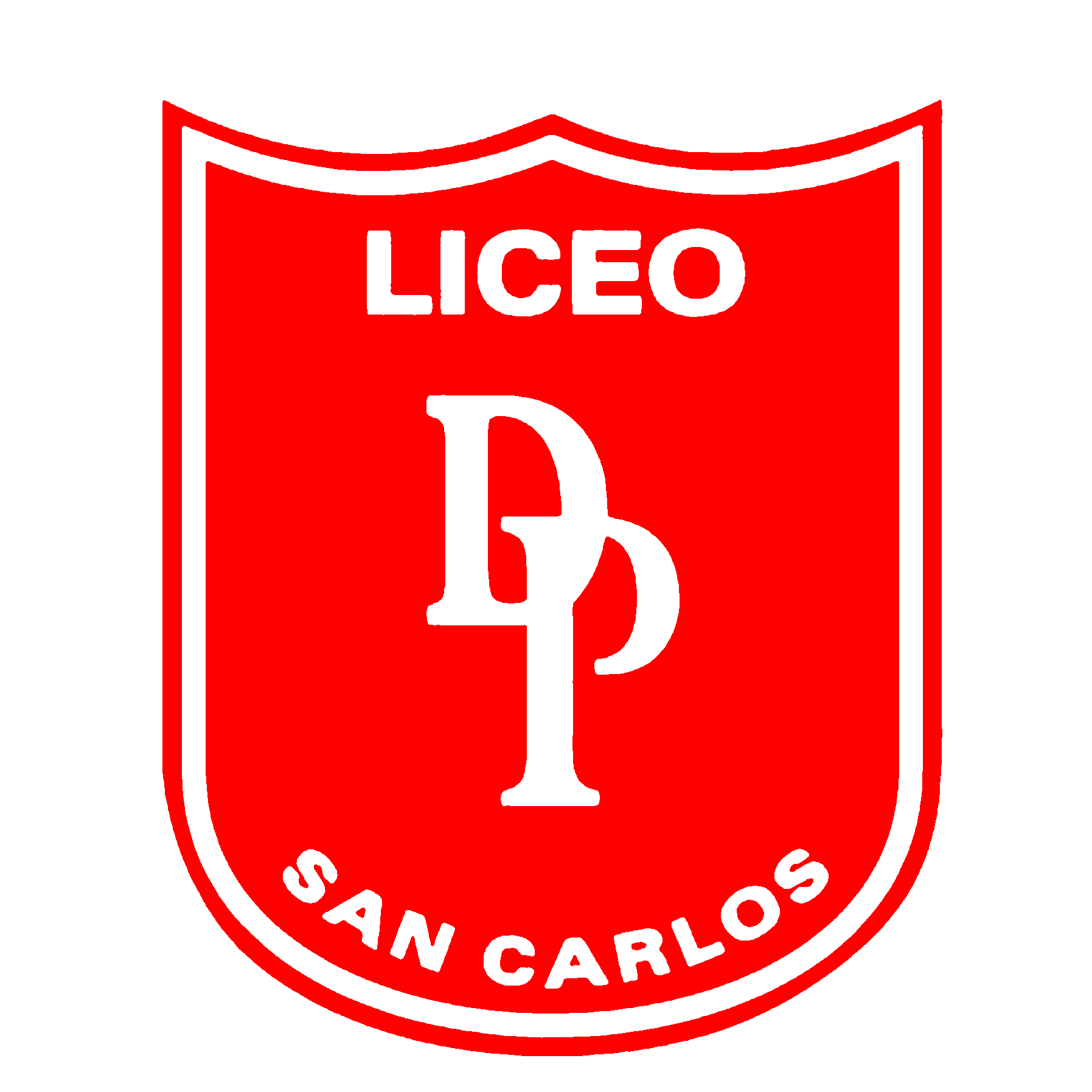 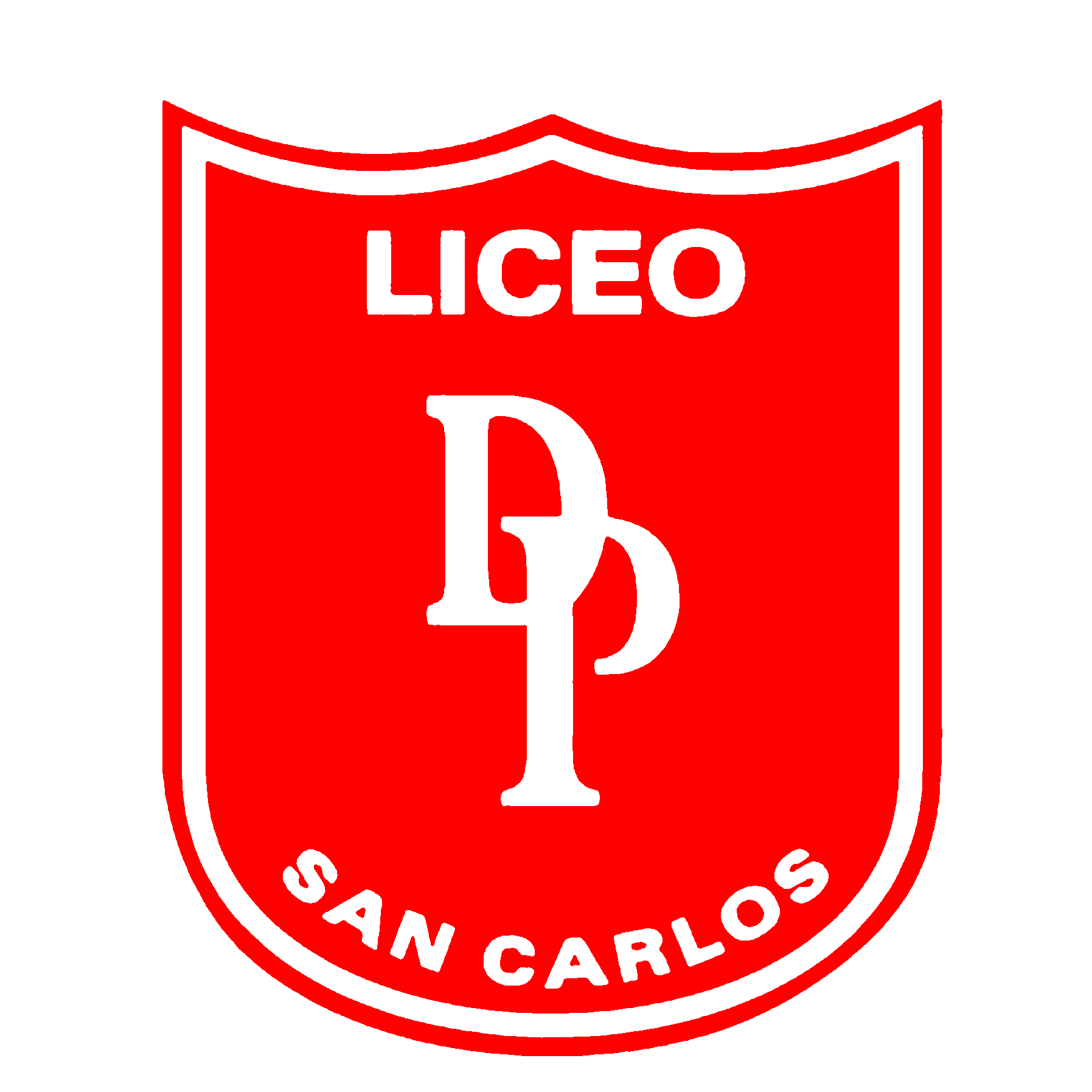 